Vente de chocolats de noël au profit du FSE 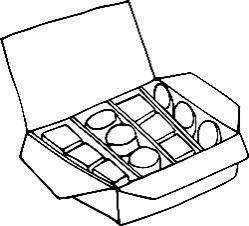 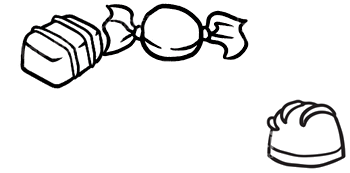 Financement des séjours scolaires en Espagne et AllemagneLes chocolats vendus dans ce catalogue sont d’excellente qualité et ont rencontré un vif succès lors des années précédentes : il peut s’agir de très beaux cadeaux de noël pour votre entourage !Modalités d’achat :Si vous utilisez les bons de commandes, merci de bien compléter vos coordonnées ainsi que le nom de l’élève vendeur. Si vous faites une commande par internet, pensez bien à indiquer le nom, prénom et classe de l’élève.Votre chèque ne sera encaissé qu’en novembre. La livraison est prévue en décembre, avant les vacances de noëlUn grand merci à tous !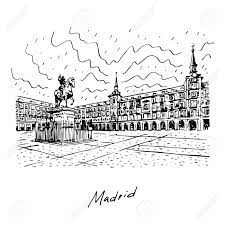 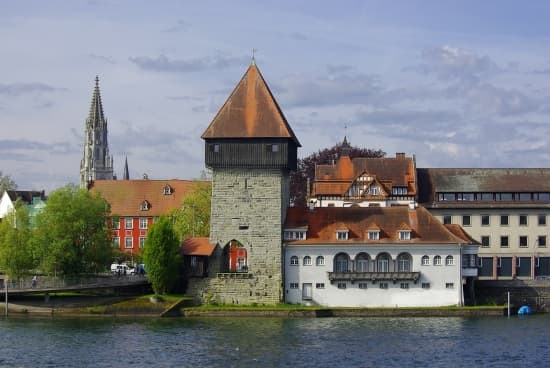 Modalité de commandeRèglementLivraisonBénéfices FSEPar internethttps://asso.initiatives.fr/Code : SXYCUHJusqu’au 08/11 En ligne par CBAu collège puis distribué par l’élève vendeur30% (Exceptionnellement par bon de commande papier si l’acheteur ne peut pas le faire par internet)Par chèque à l’ordre du « FSE Louis Pergaud »Au collège puis distribué par l’élève vendeur30% 